МОСКОВСКИЙ ГОСУДАРСТВЕННЫЙПСИХОЛОГО-ПЕДАГОГИЧЕСКИЙ УНИВЕРСИТЕТФакультет экстремальной психологииКафедра Научных основ экстремальной психологииНаучно-практический Центр экстренной психолого-педагогической помощиМОСКОВСКИЙ УНИВЕРСИТЕТ МВД РОССИИ ИМЕНИ В.Я. КИКОТЯИнститут психологии служебной деятельности Кафедра социальной и юридической психологииАНО ДПО «УЧЕБНО-КОНСУЛЬТАЦИОННЫЙ ЦЕНТР АВАРИЙНО-СПАСАТЕЛЬНЫХ ФОРМИРОВАНИЙ»(г. Новомосковск)ЕВРОПЕЙСКАЯ АКАДЕМИЯ ПСИХОСОЦИАЛЬНОГО ЗДОРОВЬЯМеждународный Центр образования и научной информации - InterkulturelleWeiterbildungsgesellschaft e.V. (Дюссельдорф, Германия)БЕЛОРУССКИЙ ГОСУДАРСТВЕННЫЙ ПЕДАГОГИЧЕСКИЙ УНИВЕРСИТЕТ имени М. ТАНКА Кафедра социальной и семейной психологии(Республика Беларусь)ВОСТОЧНО-КАЗАХСТАНСКИЙ ГОСУДАРСТВЕННЫЙ УНИВЕРСИТЕТ имени САРСЕНА АМАНЖОЛОВАКафедра психологии и коррекционной педагогики(Казахстан)ИНФОРМАЦИОННОЕ ПИСЬМОУважаемые коллеги!Приглашаем Вас принять участие вМолодежном научном форуме с международным участием«ЭКСТРЕМАЛЬНАЯ ПСИХОЛОГИЯ В ЭКСТРЕМАЛЬНОМ МИРЕ»12-13 апреля 2019 года, Москва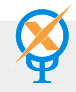 Основными целями Форума является привлечение молодых ученых к фундаментальным и прикладным психологическим исследованиям в основных сферах жизнедеятельности человека в современном мире, определение актуальных проблем научных исследований по направлению «Экстремальная психология»; развитие межрегионального и международного научного сотрудничества специалистов экстремального профиля. Задачи форума: - обмен результатами научных исследований в области экстремальной психологии и опытом практической деятельности специалистов экстремального профиля,           - предоставление возможности участникам форума обсудить перспективы реализации научных проектов по запросам практики в области экстремальной психологии,           - установление межрегиональных и международных научных связей и укрепление профессионального взаимодействия между специалистами экстремального профиля,- привлечение к научным исследованиям по направлению «Экстремальная психология» специалистов-практиков, молодых ученых и студентов.            Для участия в работе Форума приглашаются студенты, магистранты, аспиранты, научные работники и преподаватели вузов, а также специалисты профессий экстремального профиля.ОСНОВНЫЕ НАПРАВЛЕНИЯ РАБОТЫ ФОРУМА И ТЕМАТИКА ОБСУЖДЕНИЯЭкстремальная психология и профессиональная деятельность экстремального профиля-Экстремальные факторы в жизнедеятельности и профессиональной деятельности человека-Психологическое обеспечение деятельности в профессиях особого риска-Актуальные психологические проблемы профессионального становления специалистов экстремального профиляПсихологическая помощь в экстремальных ситуациях- Экстренная психологическая помощь: цели и задачи, формы, организация, методы- Психологическая помощь детям и подросткам, пострадавшим в экстремальных ситуациях- Особенности организации психологической помощи при ликвидации последствий экстремальных ситуаций        Психологическая безопасность личности в современном мире    - Проблемы обеспечения психологической безопасности в социуме    - Психологическая безопасность личности в профессиональной деятельности    - Психология корпоративной безопасности    - Психологическая безопасность образовательной среды.- Психология безопасности в экстремальных видах спорта и досугаМероприятия, планируемые в рамках ФорумаПленарное заседание – 12.04.2019Секционные заседания и мастер-классы – 12.04.2019Подготовка и защита научных проектов – 13.04.2019ПРЕДВАРИТЕЛЬНЫЙ РЕГЛАМЕНТ РАБОТЫ ФОРУМА12 апреля:10:00–10:50    Регистрация участников конференции10:50–11:00    Приветствие участников конференции11:00- 13:20    Пленарное заседание13:20–14:00    Перерыв на обед    14:00-16:30     Секционные заседания и мастер-классы13 апреля:10:00-12:30    Подготовка научных проектов12:45-14:15    Защита научных проектов14:15-14:30    Подведение итогов ФорумаФормы участия в конференции:Очное участие с докладом.Очное участие – проведение мастер-класса.Очное участие в подготовке научных проектов.Участие в работе форума в качестве слушателя.Место проведения Форума: г. Москва, ул. Шелепихинская набережная, дом 2А, факультет Экстремальной психологии (ауд. 206А).По результатам Форума планируется издание Сборника материалов с постатейным размещением в РИНЦ. Лучшие научные статьи будут рекомендованы к публикации в периодических научных изданиях.Ключевые датыПрием заявок на участие (доклады, мастер-классы и пр.) и материалов для публикации с 18.02 по 28.03.2019, Заключения Программного комитета о возможности принятия статей к публикации рассылаются в течение 10 дней со дня их поступления. Контактная информация для подачи заявок и материалов для публикации: E-mail: forum.ep.2019@mail.ru            Тел.:  +7 (499) 256-18-42.              Сайт Факультета           Контактное лицо: Пахалкова Анна АлександровнаПрограммный комитет конференции:Председатель программного комитета:Поздняков В.М. – зам. декана по научной работе факультета Экстремальной психологии МГППУ, доктор психол. наук, профессорЧлены программного комитета:Кокурин А.В., декан факультета Экстремальной психологии МГППУ, кандидат психол. наук, профессорЕкимова В.И., зав. кафедрой Научных основ экстремальной психологии МГППУ, доктор психол. наук, профессорСтельмах С.А., заведующая кафедрой Психологии и коррекционной педагогики Восточно-Казахстанского Государственного университета имени Сарсена Аманжолова, кандидат психол. наук, доцентМихайлова Н.Б., директор Центра образования и научной информации, г. Дюссельдорф, кандидат психол. наук, доцент Петцольд Х., директор Европейской Академии психосоциального здоровья, профессорМарьин М.И., доктор психол. наук, профессор кафедры Научных основ экстремальной психологии МГППУБерезина Т.Н., - доктор психол. наук, профессор кафедры Научных основ экстремальной психологии МГППУКотенева А.В., доктор психол. наук, профессор кафедры Научных основ экстремальной психологии МГППУРозенова М.И., - доктор психол. наук, профессор кафедры Научных основ экстремальной психологии МГППУОрганизационный комитет конференции:Председатель организационного комитета:Петров В.Е. – кандидат психол. наук, доцент кафедры Научных основ экстремальной психологии МГППУЧлены организационного комитета:Коджаспиров А.Ю., - кандидат психол. наук, доцент кафедры Научных основ экстремальной психологии МГППУЛитвинова А.В., - кандидат психол. наук, доцент кафедры Научных основ экстремальной психологии МГППУ             Миллер Л.В., - кандидат психол. наук, доцент кафедры Научных основ экстремальной психологии МГППУ             Сечко А.В., - кандидат психол. наук, доцент кафедры Научных основ экстремальной психологии МГППУ             Иванов В.С., кандидат педагог. наук, доцент кафедры Научных основ экстремальной психологии МГППУ            Мищенко И.Н., - кандидат педагог. наук, доцент кафедры Научных основ экстремальной психологии МГППУ            Храмов Е.В., - кандидат психол. наук, доцент кафедры Научных основ экстремальной психологии МГППУ            Чернявцева Т.А., - старший преподаватель АНО ДПО «Учебно-консультационный центр аварийно-спасательных формирований»            Пахалкова А.А., - специалист по УМР факультета Экстремальной психологии МГППУ                                                     Требования к оформлению статьи1. Статьи принимаются в электронном виде (е-mail: forum.ep.2019@mail.ru).2. Статьи студентов, магистрантов, аспирантов, соискателей должны быть согласованы с научным руководителем автора и сопровождаются его рекомендацией-заключением (представляется в электронном виде вместе со статьей).3. Текст статьи набирается в программе «Microsoft Word» в форматах «.doc», «.docx», на листе бумаги формата А4, шрифтом «Times New Roman (Cyr)», 14-м кеглем, абзацный отступ – , через 1,5 интервала с полями: верхнее и нижнее – , левое – ; правое – 1,5 см, выравнивание по ширине страницы.4. Объем статьи - 4-7 страниц, без нумерации страниц, без построчных сносок. 5. Название списка ссылок на литературные источники должно быть указано как «Список литературы». Он должен включать не более 6-8 источников, оформленных в соответствии с ГОСТ Р 7.0.5–2008. 6. Ссылки на литературные источники в тексте статьи приводятся 
в квадратных скобках с указанием номера источника из пристатейного списка, приведенного в конце статьи: первая цифра – номер источника, вторая – номер страницы (при необходимости) например: [1, с. 21].7. Статья обязательно должна содержать следующие реквизиты:Фамилию, имя, отчество (полностью); должность (полностью), ученое звание, ученую степень (полностью, без сокращений), если имеются; место работы, соответствующее учредительным документам организации; контактную информацию (е-mail) автора (авторов); название статьи; аннотацию в объеме от трех до пяти предложений, отражающую основные рассматриваемые вопросы в статье (аннотация не должна повторять название статьи); ключевые слова к статье (указываются полностью, без использования каких-либо сокращений) в количестве не менее шести.ПРИЛОЖЕНИЕЗаявка на участие в Научном форуме «Экстремальная психология в экстремальном мире»ФИОМесто работы (учебы), должностьУченая степень, ученое звание (при наличии) Форма участияНазвание доклада, мастер-класса Нужны ли мультимедийные средстваE-mail, контактный телефонПочтовый адрес (с индексом)